Publicado en Barcelona el 19/06/2020 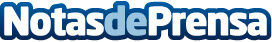 Schneider Electric recibe la etiqueta Solar Impulse Efficient Solution por sus soluciones sostenibles y rentablesEl reconocimiento de la Solar Impulse Foundation se ha otorgado a las soluciones EcoStruxure Microgrid Advisor y NEO Network. Esta etiqueta certifica productos, servicios o procesos que presentan un alto rendimiento tanto en sostenibilidad como en rentabilidad económica. El programa identifica y acelera aquellas soluciones que estén alineadas con los Objetivos de Desarrollo Sostenible de la ONUDatos de contacto:Noelia Iglesias935228612Nota de prensa publicada en: https://www.notasdeprensa.es/schneider-electric-recibe-la-etiqueta-solar Categorias: Internacional Nacional Ecología Software Otras Industrias http://www.notasdeprensa.es